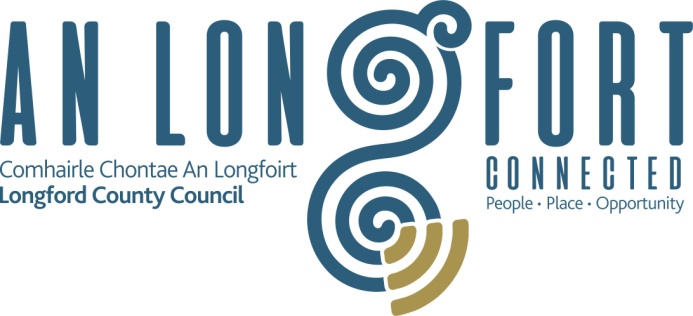 DESCRIPTION“Construction of amenity trackway through part of Derrycolumb Bog, Co. Longford,to form part of Mid Shannon Wilderness Park”The development will consist of: The construction of a trackway approximately 3.9km in length through the townlands of Derrycolumb, Derrylough and Derryad (Rathcline By.). The works will consist of a walkway, a number of activity areas at various locations and associated site works. The proposed development will require the layering on the surface of the bog to develop the final layer of the walkway. It is envisaged the majority of the area around the trackway will be allowed to re-nature back to its original wetland character.Documents:Site Layout Plan 1Site Layout Plan 2Site Location Map 1Site Location Map 2Site Location Map 3Site Location Map 4Site Location Map 5Site Location Map 6Site Location Map 7Landholding MapTrackway Section